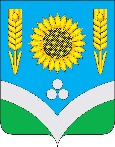 СОВЕТ НАРОДНЫХ ДЕПУТАТОВ РОССОШАНСКОГОМУНИЦИПАЛЬНОГО РАЙОНА ВОРОНЕЖСКОЙ ОБЛАСТИРЕШЕНИЕ24 сессииот 21 апреля 2021 года   № 184                        г.РоссошьОб итогах исполнения бюджетаРоссошанского муниципальногорайона за 1 квартал 2021 года          В соответствии с бюджетным кодексом Российской Федерации, Положением «О бюджетном процессе в Россошанском муниципальном районе Воронежской области», утверждённым решением сессии Совета народных депутатов муниципального района от 26.02.2020 г. № 105, Совет народных депутатов Россошанского муниципального районаРЕШИЛ:Информацию об итогах исполнения бюджета Россошанского муниципального района за 1 квартал 2021 года  принять к сведению.Глава Россошанского муниципального района                                                                       В.М. СисюкИСПОЛНЕНИЕ РАЙОННОГО БЮДЖЕТАИСПОЛНЕНИЕ РАЙОННОГО БЮДЖЕТАИСПОЛНЕНИЕ РАЙОННОГО БЮДЖЕТАИСПОЛНЕНИЕ РАЙОННОГО БЮДЖЕТАИСПОЛНЕНИЕ РАЙОННОГО БЮДЖЕТАИСПОЛНЕНИЕ РАЙОННОГО БЮДЖЕТАИСПОЛНЕНИЕ РАЙОННОГО БЮДЖЕТАРоссошанского муниципального района на 01.04.2021г.Россошанского муниципального района на 01.04.2021г.Россошанского муниципального района на 01.04.2021г.Россошанского муниципального района на 01.04.2021г.Россошанского муниципального района на 01.04.2021г.Россошанского муниципального района на 01.04.2021г.Россошанского муниципального района на 01.04.2021г.тыс.руб.Наименование показателейУтвержденный план на 2021гУточненный план на 2021гИсполнено% исполнения к уточн. плануОтклонениеНАЛОГОВЫЕ  ДОХОДЫ533 333,4533 333,4134 624,025,2-398 709,4Налог на доходы физических лиц458 800,0458 800,097 097,521,2-361 702,5Акцизы по подакцизным товарам (продукции), производимым на территории Российской Федерации27 619,427 619,46 192,822,4-21 426,6Налог, взимаемый в связи с применением упрощенной системы налогообложения15 500,015 500,03 213,220,7-12 286,8Единый налог на вмененный доход для отдельных видов деятельности10 000,010 000,09 845,198,5-154,9Единый сельскохозяйственный налог12 414,012 414,011 722,294,4-691,8Налог, взимаемый в связи с применением патентной системой налогообложения500,0500,05 042,91 008,64 542,9ГОСУДАРСТВЕННАЯ ПОШЛИНА8 500,08 500,01 510,317,8-6 989,7 НЕНАЛОГОВЫЕ ДОХОДЫ108 216,6108 216,621 496,019,9-86 720,6Проценты от предоставления бюджетных кредитов0,10,10,00,0-0,1Доходы, получаемые в виде арендной либо иной платы за передачу в возмездное пользование государственного и муниципального имущества (за исключением имущества бюджетных и автономных учреждений, а также имущества государственных и муниципальных унитарных предприятий, в том числе казенных)36 279,036 279,05 885,016,2-30 394,0Прочие доходы от использования имущества и прав, находящихся в государственной и муниципальной собственности (за исключением имущества бюджетных и автономных учреждений, а также имущества государственных и муниципальных унитарных предприятий, в том числе казенных)0,00,012,40,012,4Плата за негативное воздействие на окружающую среду15 500,015 500,01 970,212,7-13 529,8Доходы от оказания платных услуг (работ)54 406,054 406,010 374,719,1-44 031,3Доходы от компенсации затрат государства51,551,50,00,0-51,5Доходы от продажи земельных участков, находящихся в государственной и муниципальной собственности 0,00,02 846,70,02 846,7Плата за увеличение площади земельных участков, находящихся в частной собственности, в результате перераспределения таких земельных участков и земель (или) земельных участков, государственная собственность на которые не разграничена0,00,0105,90,0105,9ШТРАФЫ, САНКЦИИ, ВОЗМЕЩЕНИЕ УЩЕРБА1 500,01 500,0153,910,3-1 346,1ПРОЧИЕ НЕНАЛОГОВЫЕ ДОХОДЫ480,0480,0147,230,7-332,8ИТОГО СОБСТВЕННЫХ ДОХОДОВ641 550,0641 550,0156 120,024,3-485 430,0  
Дотации бюджетам муниципальных районов на выравнивание бюджетной обеспеченности из бюджета субъекта Российской Федерации18 399,018 399,04 599,825,0-13 799,2ИТОГО ДОТАЦИЙ18 399,018 399,04 599,825,0-13 799,2Субсидия бюджетам муниципальных районов на поддержку отрасли культуры4 500,03 904,0551,014,1-3 353,0Субсидии бюджетам муниципальных районов на софинансирование капвложений в объекты муниципальной собственности0,015 400,00,00,0-15 400,0Субсидии бюджетам муниципальных районов на реализацию мероприятий по обеспечению жильем молодых семей3 539,03 539,03 538,9100,0-0,1Субсидии бюджетам муниципальных районов на осуществление дорожной деятельности в отношении автомобильных дорог общего пользования, а также капитального ремонта дворовых территорий многоквартирных домов, проездов к дворовым территориям многоквартирных домов населенных пунктов0,077 187,50,00,0-77 187,5Субсидии бюджетам муниципальных районов на реализацию мероприятий государственной программы Российской Федерации "Доступная среда"0,01 335,40,00,0-1 335,4Субсидии бюджетам муниципальных районов на создание в общеобразовательных организациях, расположенных в сельской местности и малых городах, условий для занятий физической культурой и спортом1 616,31 616,30,00,0-1 616,3Субсидии бюджетам муниципальных районов на создание и обеспечение функционирования центров образования естественно-научной и технологической направленностей в общеобразовательных организациях, расположенных в сельской местности и малых городах10 981,110 981,10,00,0-10 981,1Субсидии бюджетам муниципальных районов на обеспечение образовательных организаций материально-технической базой для внедрения цифровой образовательной среды11 397,311 397,30,00,0-11 397,3Субсидии бюджетам муниципальных районов на организацию бесплатного горячего питания обучающихся, получающих начальное общее образование в государственных и муниципальных образовательных организациях39 288,039 288,06 705,117,1-32 582,9Субсидии бюджетам муниципальных районов на  поддержку творческой деятельности  укрепление материально-технической базы муниципальных театров в населенных пунктах с численностью населения до 300 тысяч человек2 200,02 200,0279,912,7-1 920,1Субсидии бюджетам муниципальных районов на создание новых мест в образовательных организациях различных типов для реализации дополнительных общеразвивающих программ всех направленностей1 993,51 993,50,00,0-1 993,5Субсидии бюджетам муниципальных районов на обеспечение  комплексного развития сельских территорий2 281,92 281,90,00,0-2 281,9Прочие субсидии42 783,543 514,3284,50,7-43 229,8ИТОГО СУБСИДИЙ120 580,6214 638,311 359,45,3-203 278,9Субвенции бюджетам муниципальных районов на выплату единовременного пособия при всех формах устройства детей, лишенных родительского попечения, в семью592,5592,5192,532,5-400,0Субвенции бюджетам муниципальных районов на выполнение передаваемых полномочий субъектов Российской Федерации14 941,014 941,03 735,025,0-11 206,0Субвенции бюджетам муниципальных районов на компенсацию части платы, взимаемой с родителей (законных представителей) за присмотр и уход за детьми, посещающими образовательные организации, реализующие образовательные программы дошкольного образования1 216,01 216,0215,617,7-1 000,4Единая субвенция бюджетам муниципальных районов 26 071,728 274,76 318,222,3-21 956,5Субвенция на проведение Всероссийской переписи населения 2020 года1 366,71 366,70,00,0-1 366,7Прочие субвенции720 095,0720 095,0181 138,325,2-538 956,7ИТОГО СУБВЕНЦИЙ764 282,9766 485,9191 599,625,0-574 886,3Межбюджетные трансферты, передаваемые бюджетам муниципальных районов для компенсации дополнительных расходов, возникших в результате решений, принятых органами власти другого уровня0,02 643,02 643,0100,00,0Межбюджетные трансферты, передаваемые бюджетам муниципальных образований на осуществление части полномочий по решению вопросов местного значения в соответствии с заключенными соглашениями26 095,726 095,76 637,125,4-19 458,6  
Межбюджетные трансферты, передаваемые бюджетам муниципальных районов на ежемесячное денежное вознаграждение за классное руководство педагогическим работникам государственных и муниципальных общеобразовательных организаций39 216,239 216,29 625,024,5-29 591,2Прочие межбюджетные трансферты, передаваемые бюджетам 1 336,71 336,70,00,0-1 336,7ИТОГО МЕЖБЮДЖЕТНЫЕ ТРАНСФЕРТЫ66 648,669 291,618 905,127,3-50 386,5ПРОЧИЕ БЕЗВОЗМЕЗДНЫЕ ПОСТУПЛЕНИЯ2 622,02 622,0495,418,9-2 126,6  
Доходы бюджетов муниципальных районов от возврата бюджетами бюджетной системы Российской Федерации остатков субсидий, субвенций и иных межбюджетных трансфертов, имеющих целевое назначение, прошлых лет, а также от возврата организациями остатков субсидий прошлых лет0,00,0890,70,0890,7ИТОГО БЕЗВОЗМЕЗДНЫХ ПОСТУПЛЕНИЙ972 533,11 071 436,8227 850,021,3-843 586,8ИТОГО ДОХОДОВ1 614 083,11 712 986,8383 970,022,4-1 329 016,8             РАСХОДЫОбщегосударственные вопросы97 843,097 769,015 389,015,7-82 380,0Национальная оборона260,0260,00,00,0-260,0Национальная безопасность и правоохранительная деятельность11 971,511 971,52 992,925,0-8 978,6Национальная экономика54 809,6132 083,22 272,21,7-129 811,0               в том числе:  -  сельское хозяйство и рыболовство6 993,56 993,61 034,914,8-5 958,7  -  транспорт0,00,00,00,00,0  -  дорожное хозяйство (дорожные фонды)27 619,4104 892,91 237,31,2-103 655,6  -  другие вопросы в области национальной экономики20 196,720 196,70,00,0-20 196,7Жилищно-коммунальное хозяйство14 386,429 786,50,00,0-29 786,4Охрана окружающей среды0,00,00,00,00,0Образование1 234 395,21 237 627,8244 385,219,7-993 242,6Культура, кинематография92 356,892 356,816 744,618,1-75 612,2Социальная политика32 315,235 927,611 948,733,3-23 979,0Физическая  культура и спорт55 595,055 738,98 359,615,0-47 379,3Обслуживание государственного (муниципального) долга20 606,020 606,03 636,517,6-16 969,5Межбюджетные трансферты общего характера бюджетам бюджетной системы Российской Федерации63 544,464 019,413 836,621,6-50 182,8ВСЕГО РАСХОДОВ по бюджету1 678 083,11 778 146,7319 565,318,0-1 458 581,4    ДЕФИЦИТ -  ; ПРОФИЦИТ-64 000,0-65 159,964 404,7